PONIEDZIAŁEK 29.01WTOREK 30.01ŚRODA 31.01CZWARTEK 01.02PIĄTEK 02.02SOBOTA 03.02NIEDZIELA 04.02PosiłkiDieta podstawowa Dieta lekkostrawna Dieta lekkostrawna z ograniczeniem węglowodanów łatwoprzyswajalnych Dieta lekkostrawna z ograniczeniem tłuszczów nasyconych ŚniadanieWędlina drobiowa 50g (7,9),sałata masłowa 2 liście, ogórek 50 g, masło 20 g (7),bułka śniadaniowa (1),herbata 200 ml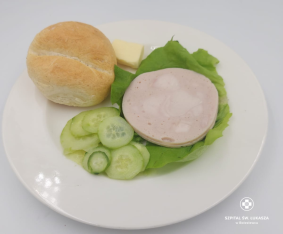 Wędlina drobiowa 50g (7,9),sałata masłowa 2 liście, ogórek 50 g, masło 20 g (7),bułka śniadaniowa (1),herbata 200 mlWędlina drobiowa 50g (7,9),sałata masłowa 2 liście, ogórek 50 g, masło 20 g (7),bułka graham (1),herbata 200 ml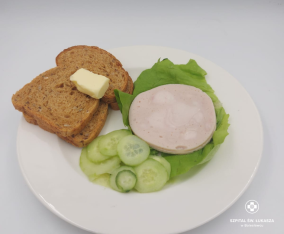 Wędlina drobiowa 50g (7,9),sałata masłowa 2 liście, ogórek 50 g, masło 20 g (7),bułka śniadaniowa (1),herbata 200 mlObiadZupa szczawiowa z jajkiem 450ml (3,7,9)Ziemniaki gotowane 150g Gulasz drobiowy z cukinią 150g (1,3,7)Surówka z marchewki z jabłkiem 150g Kompot 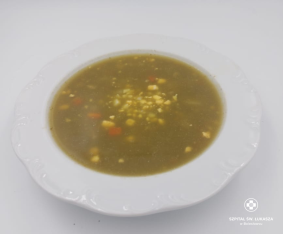 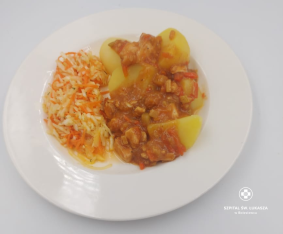 Zupa szczawiowa z jajkiem 450ml (3,7,9)Ziemniaki gotowane 150g Gulasz drobiowy z cukinią 150g (1,3,7)Surówka z marchewki z jabłkiem 150g Kompot Zupa szczawiowa z jajkiem 450ml (3,7,9)Ziemniaki gotowane 150g Gulasz drobiowy z cukinią 150g (1,3,7)Surówka z marchewki z jabłkiem 150g Kompot Zupa szczawiowa z jajkiem 450ml (3,7,9)Placki ziemniaczane  z sosem pieczarkowym 150 g (1,3,7)Surówka Colesław 150g,  (7)Kompot 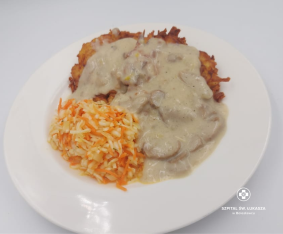 KolacjaSerek topiony (50g), jajko gotowane, pomidor 50g, masło 20g(7), chleb pszenno-żytni 3 kromki (1) herbata 200ml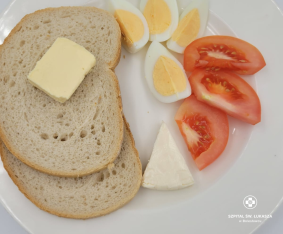 Serek topiony (50g), jajko gotowane, pomidor 50g, masło 20g(7), chleb pszenno-żytni 3 kromki (1) herbata 200mlSerek topiony (50g), jajko gotowane, pomidor 50g, masło 20g(7), chleb graham 3 kromki (1) herbata 200ml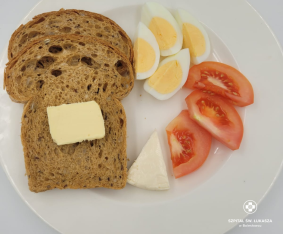 Serek topiony (50g), jajko gotowane, pomidor 50g, masło 20g(7), chleb pszenno-żytni 3 kromki (1) herbata 200mlPodsumowanie wartości odżywczych Energia: 2226kcal, Białko: 105g, Tłuszcze: 88g, Węglowodany: 255g Energia: 2226kcal, Białko: 105g, Tłuszcze: 88g, Węglowodany: 255g Energia: 2226kcal, Białko: 105g, Tłuszcze: 88g, Węglowodany: 255g Energia: 1832 kcal, Białko: 87 g, Tłuszcze: 76 g, Węglowodany:200gPosiłkiDieta podstawowa Dieta lekkostrawna Dieta lekkostrawna z ograniczeniem węglowodanów łatwoprzyswajalnych Dieta lekkostrawna z ograniczeniem tłuszczów nasyconych ŚniadaniePłatki owsiane z jogurtem i chutneyem wiśniowym 100g (1,7), Polędwica z majerankiem 40g (9,10), pomidor 40g, chleb pszenny (1), masło 20g (7g), herbata 200g 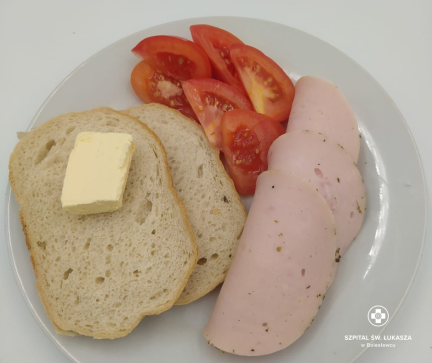 Płatki owsiane z jogurtem i chutneyem wiśniowym 100g (1,7), Polędwica z majerankiem 40g (9,10), pomidor 40g, chleb pszenny (1), masło 20g (7g), herbata 200g Płatki owsiane z jogurtem i chutneyem wiśniowym 100g (1,7), Polędwica z majerankiem 40g (9,10), pomidor 40g, chleb graham (1), masło 20 g (7g), herbata 200g 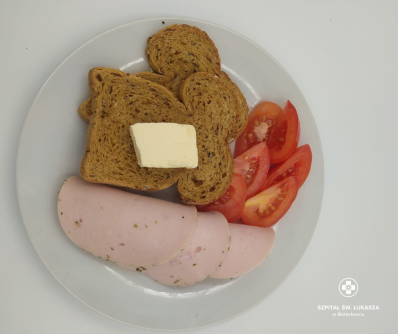 Płatki owsiane z jogurtem i chutneyem wiśniowym 100g (1,7), Polędwica z majerankiem 40g (9,10), pomidor 40g, chleb pszenny (1), masło 20g (7g), herbata 200g ObiadZupa minestrone z selerem naciowym 450ml (7,9)Makaron penne z filetem z indyka z brokułami i szpinakiem w kremowym sosie 350g (1,3,7)Kompot 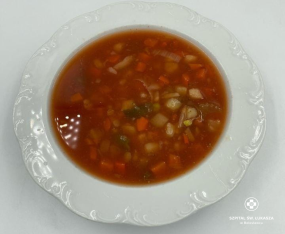 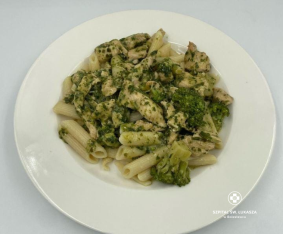 Zupa minestrone z selerem naciowym 450ml (7,9)Makaron penne z filetem z indyka z brokułami i szpinakiem w kremowym sosie 350g (1,3,7)Kompot Zupa minestrone z selerem naciowym 450ml (7,9)Makaron penne z filetem z indyka z brokułami i szpinakiem w kremowym sosie 350g (1,3,7)Kompot Zupa minestrone z selerem naciowym 450ml (7,9)Ryż zapiekany z jabłkami, śmietaną i wiśniami  400g (1,3,7), Kompot 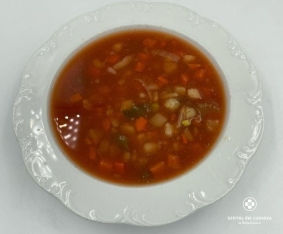 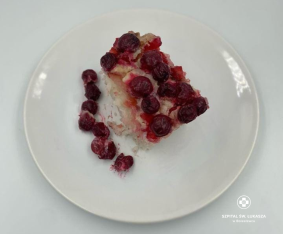 KolacjaWinerki wieprzowo-drobiowe (1,3,7) Musztarda 20g Pomidor 50g, Masło 20g, Bułka grahamka (1), Herbata 200ml 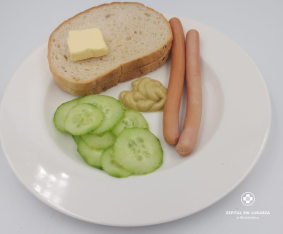 Winerki wieprzowo-drobiowe (1,3,7) Musztarda 20g Pomidor 50g, Masło 20g, Bułka pszenna  (1), Herbata 200ml Winerki wieprzowo-drobiowe (1,3,7) Musztarda 20g Pomidor 50g, Masło 20g, Bułka grahamka (1), Herbata 200ml 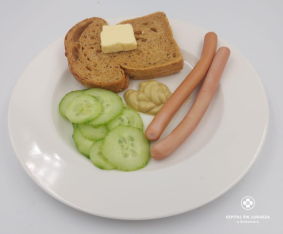 Winerki wieprzowo-drobiowe (1,3,7) Musztarda 20g Pomidor 50g, Masło 20g, Bułka pszenna (1), Herbata 200ml Podsumowanie wartości odżywczych Energia: 2200kcal, Białko: 111g, Tłuszcze: 72g, Węglowodany:287gEnergia: 2200kcal, Białko: 111g, Tłuszcze: 72g, Węglowodany:287gEnergia: 2200kcal, Białko: 111g, Tłuszcze: 72g, Węglowodany:287gEnergia: 2100kcal, Białko: 73g, Tłuszcze: 70g, Węglowodany:310gPosiłkiDieta podstawowa Dieta lekkostrawna Dieta lekkostrawna z ograniczeniem węglowodanów łatwoprzyswajalnych Dieta lekkostrawna  z ograniczeniem tłuszczów nasyconych ŚniadanieJogurt naturalny z płatkami orkiszowymi z konfiturą ze śliwek 100g (1),(7) Szynka z indyka 70g (7), ogórek 50g, rzodkiewka 2szt, bułka pszenna (1), masło 20g (7), herbata 200ml 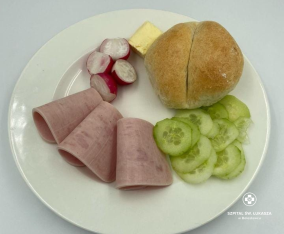 Jogurt naturalny z płatkami orkiszowymi z konfiturą ze śliwek 100g (1),(7) Szynka z indyka 70g (7), ogórek 50g, rzodkiewka 2szt, bułka pszenna (1), masło 20g (7), herbata 200ml Jogurt naturalny z płatkami orkiszowymi z konfiturą ze śliwek 100g (1),(7) Szynka z indyka 70g (7), ogórek 50g, rzodkiewka 2szt, bułka graham (1), masło 20g (7), herbata 200ml 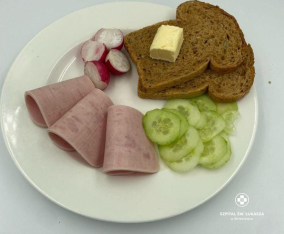 Płatki orkiszowe z ONS i konfiturą ze śliwek 100g (1),(7) Szynka z indyka 70g (7), ogórek 50g, rzodkiewka 2szt, bułka pszenna/graham (1), masło 20g (7), herbata 200ml ObiadZupa kalafiorowa 450ml (7,9)Ziemniaki gotowane 150g Klopsiki z indyka w sosie pomidorowym 140g (1,3,7)Kapusta biała na ciepło 150g (7)Kompot 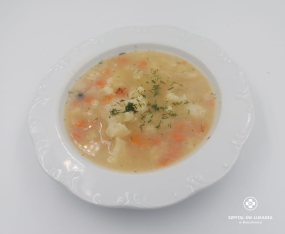 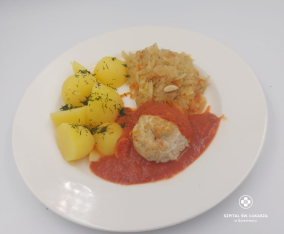 Zupa kalafiorowa 450ml (7,9)Ziemniaki gotowane 150g Klopsiki z indyka w sosie pomidorowym 140g (1,3,7)Kapusta biała na ciepło 150g (7)Kompot Zupa kalafiorowa 450ml (7,9)Ziemniaki gotowane 150g Klopsiki z indyka w sosie pomidorowym 140g (1,3,7)Kapusta biała na ciepło 150g (7)Kompot Zupa kalafiorowa 450ml (7,9) Placki z kaszy jaglanej w sosie brokułowym 200g (1,3,7), Surówka z czerwonej kapusty 150g (7) Kompot 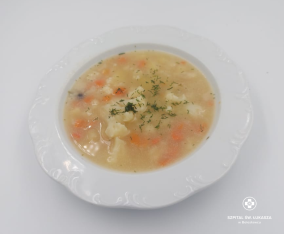 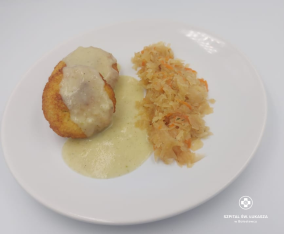 KolacjaDżem truskawkowy 50g (11), twarożek waniliowy 80g (7), chleb graham 3 kromki (1), masło 20g (7), herbata 200ml 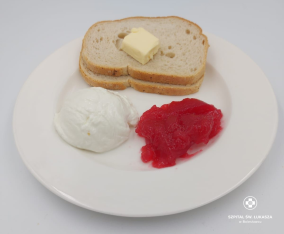 Dżem truskawkowy 50g (11), twarożek waniliowy 80g (7), chleb pszenny 3 kromki (1), masło 20g (7), herbata 200ml Dżem truskawkowy 50g (11), twarożek waniliowy 80g (7), chleb graham 3 kromki (1), masło 20g (7), herbata 200ml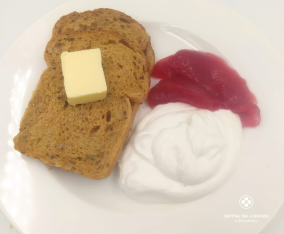 Dżem truskawkowy 50g (11), twarożek waniliowy,  chleb pszenny 3 kromki (1), masło 20g (7), herbata 200ml Podsumowanie wartości odżywczych Energia: 2450 kcal, Białko102g, Tłuszcze:105g, Węglowodany: 281g : Energia: 2450 kcal, Białko 102g, Tłuszcze:105g, Węglowodany: 281g : Energia: 2450 kcal, Białko 102g, Tłuszcze:105 g, Węglowodany: 281g : Energia: 2400 kcal, Białko 83g, Tłuszcze:98g, Węglowodany: 302g : PosiłkiDieta podstawowa Dieta lekkostrawna Dieta lekkostrawna z ograniczeniem węglowodanów łatwoprzyswajalnych Dieta lekkostrawna  z ograniczeniem tłuszczów nasyconych ŚniadanieJogurt naturalny z prażonymi jabłkami z kardamonem 100g (7), pasta jajeczna z koprem 80g (9,10), ser gouda 50g (7), sałata masłowa 20g, chleb graham 2 kromki, masło 20g (7), herbata 200ml  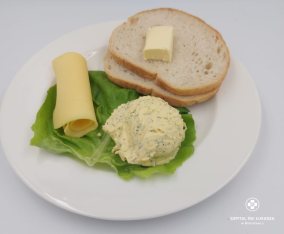 Jogurt naturalny z prażonymi jabłkami z kardamonem 100g (7), pasta jajeczna z koprem 80g (9,10), ser gouda 50g (7) , sałata masłowa 20g, chleb pszenny 2 kromki, masło 20g (7), herbata 200mlJogurt naturalny z prażonymi jabłkami z kardamonem 100g (7), pasta jajeczna z koprem 80g (9,10), ser gouda 50g (7) sałata masłowa 20g, chleb graham 2 kromki, masło 20g (7), herbata 200ml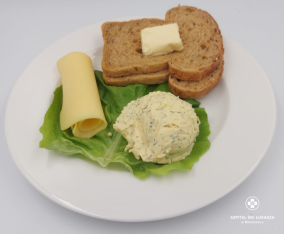 Jogurt naturalny z prażonymi jabłkami z kardamonem 100g (7), pasta jajeczna z koprem 80g (9,10), ser gouda 50g (7), sałata masłowa 20g, chleb pszenny 2 kromki, masło 20g (7), herbata 200mlObiadZupa pieczarkowa z makaronem 450ml (7,9)Kasza jęczmienna 150g Kotlet mielony 150g Ogórek kiszony 150gKompot 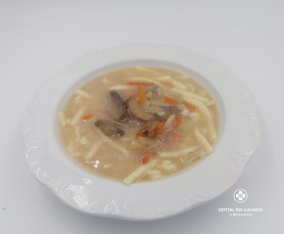 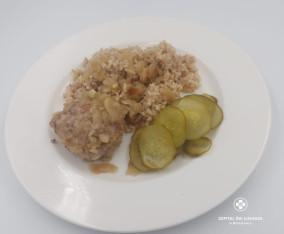 Zupa pieczarkowa z makaronem 450ml (7,9)Kasza jęczmienna 150g Kotlet mielony 150g Ogórek kiszony 150gKompot Zupa pieczarkowa z makaronem 450ml (7,9)Kasza jęczmienna 150g Kotlet mielony 150g Ogórek kiszony 150gKompot Zupa pieczarkowa z makaronem 450ml (7,9)Risotto z dynią, cukinią i szpinakiem 350g (7), Pomidory z vinaigrette i koprem 120g (10), Kompot 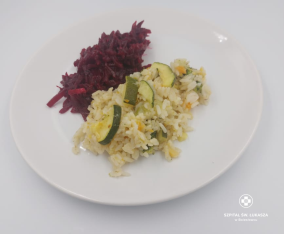 KolacjaKiełbaski śląskie (1,6,9), ogórek 50g, pomidory z oliwą z oliwek 70g, ketchup 30g, masło 20g (7), chleb pszenny 4 kromki (1), herbata 200ml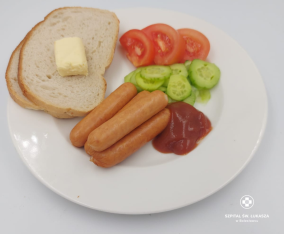 Kiełbaski śląskie (1,6,9), ogórek 50g, pomidory z oliwą z oliwek 70g, ketchup 30g, masło 20g (7), chleb pszenny 4 kromki (1), herbata 200mlKiełbaski śląskie (1,6,9), ogórek 50g, pomidory z oliwą z oliwek 70g, ketchup 30g, masło 20g (7), chleb graham  4 kromki (1), herbata 200ml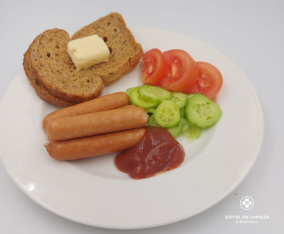 Kiełbaski śląskie (1,6,9), ogórek 50g, pomidory z oliwą z oliwek 70g, ketchup 30g, masło 20g (7), chleb pszenny 4 kromki (1), herbata 200mlPodsumowanie wartości odżywczych Energia: 2583 kcal, Białko:140g, Tłuszcze: 122g, Węglowodany: 250g  Energia: 2583 kcal, Białko:140g, Tłuszcze: 122g, Węglowodany: 250g  Energia: 2583 kcal, Białko:140g, Tłuszcze: 122g, Węglowodany: 250g  Energia: 2470 kcal, Białko: 103g, Tłuszcze: 105 g, Węglowodany: 295g PosiłkiDieta podstawowa Dieta lekkostrawna Dieta lekkostrawna z ograniczeniem węglowodanów łatwoprzyswajalnych Dieta lekkostrawna  z ograniczeniem tłuszczów nasyconych ŚniadanieSzynka drobiowa 50g (11), pasztet pieczony 50g (9,10), masło 20 g, ogórek 50 g, pomidor 50g, bułka pszenna (1), herbata 200ml 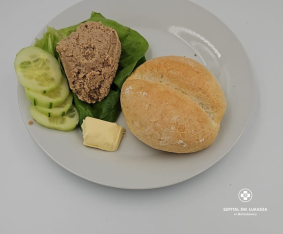 Szynka drobiowa 50g (11), pasztet pieczony 50g (9,10), masło 20 g, ogórek 50 g, pomidor 50g, bułka pszenna (1), herbata 200ml Szynka drobiowa 50g (11), pasztet pieczony 50g (9,10), masło 20 g, ogórek 50 g, pomidor 50g, bułka graham (1), herbata 200ml 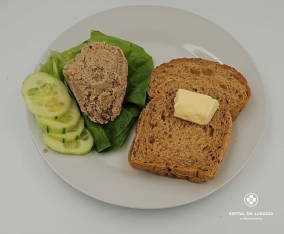 Szynka drobiowa 50g (11), pasztet pieczony 50g (9,10), masło 20 g, ogórek 50 g, pomidor 50g, bułka pszenna (1), herbata 200ml ObiadZupa jarzynowa z cukinią 450ml (7,9)Leniwe z sosem waniliowym i borówkami 350g (1,3,7)Kompot 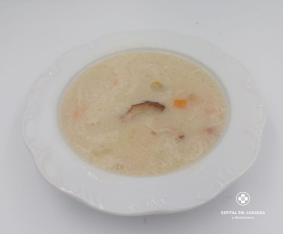 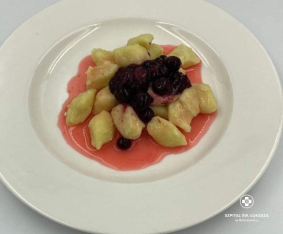 Zupa jarzynowa z cukinią 450ml (7,9)Leniwe z sosem waniliowym i borówkami 350g (1,3,7)Kompot Zupa jarzynowa z cukinią 450ml (7,9)Leniwe z sosem waniliowym i borówkami 350g (1,3,7)Kompot Zupa jarzynowa z cukinią 450ml (7,9)Naleśniki z twarożkiem waniliowym, sosem truskawkowym i borówkami 450g (1,3,7), Kompot 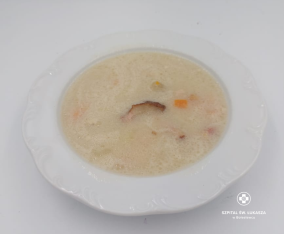 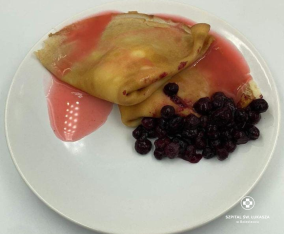 KolacjaKurczak w galarecie 100g (7,9), ser edamski 50g, sałata masłowa 20g, chleb pszenny 2 kromki (1), herbata 200ml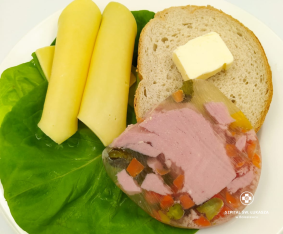 Kurczak w galarecie 100g (7,9), ser edamski 50g, sałata masłowa 20g, chleb pszenny 2 kromki (1), herbata 200ml)Kurczak w galarecie 100g (7,9), ser edamski 50g, sałata masłowa 20g, chleb graham 2 kromki (1), herbata 200ml)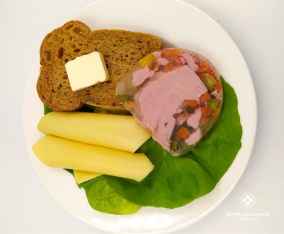 Kurczak w galarecie 100g (7,9), ser edamski 50g, sałata masłowa 20g, chleb pszenny 2 kromki (1), herbata 200ml)Podsumowanie wartości odżywczych Energia: 2450 kcal, Białko102g, Tłuszcze:105g, Węglowodany: 281g : Energia: 2450 kcal, Białko 102g, Tłuszcze:105g, Węglowodany: 281g : Energia: 2450 kcal, Białko 102g, Tłuszcze:105 g, Węglowodany: 281g : Energia: 2400 kcal, Białko 83g, Tłuszcze:98g, Węglowodany: 302g : PosiłkiDieta podstawowa Dieta lekkostrawna Dieta z ograniczeniem węglowodanów łatwoprzyswajalnych Dieta  z ograniczeniem tłuszczów nasyconych ŚniadanieKiełbasa biała 100g (6,9,10), pomidor 50g, sałata masłowa 20g, ketchup 20g, masło 20g (7), bułka pszenna (1), herbata 200ml 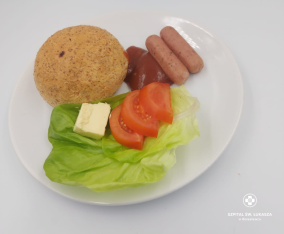 Kiełbasa parówkowa 100g (6,9,10), pomidor 50g, sałata masłowa 20g, ketchup 20g, masło 20g (7), bułka pszenna (1), herbata 200ml Kiełbasa parówkowa 100g (6,9,10), pomidor 50g, sałata masłowa 20g, ketchup 20g, masło 20g (7), bułka graham (1), herbata 200ml 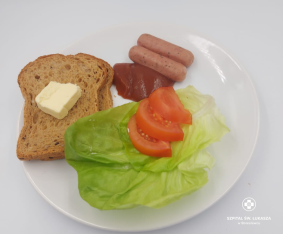 Kiełbasa parówkowa 100g (6,9,10), pomidor 50g, sałata masłowa 20g, ketchup 20g, masło 20g (7), bułka pszenna (1), herbata 200ml ObiadKapuśniak z ziemniakami 450ml (7,9)Ziemniaki gotowane 150g Schab duszony w sosie musztardowym 130g (1,7)Coleslaw 150g (7)Kompot 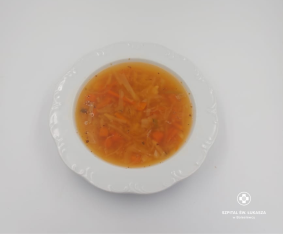 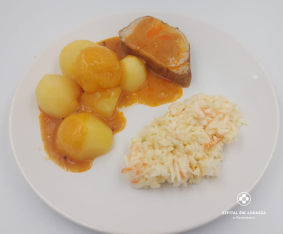 Kapuśniak z ziemniakami 450ml (7,9)Ziemniaki gotowane 150g Schab duszony w sosie musztardowym 130g (1,7)Coleslaw 150g (7)Kompot Kapuśniak z ziemniakami 450ml (7,9)Ziemniaki gotowane 150g Schab duszony w sosie musztardowym 130g (1,7)Coleslaw 150g (7)Kompot Kapuśniak z ziemniakami 450ml (7,9)Kopytka z sosem śmietankowym i owocami 300g (1,3,7)Kompot  KolacjaSałatka warzywna z pieczonych warzyw 100g(7,9), ser gouda 50g (7), sałata masłowa 20g, chleb pszenny 3 kromki (1), herbata 200ml 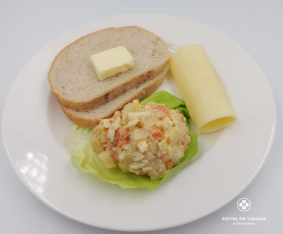 Sałatka warzywna z pieczonych warzyw 100g(7,9), ser gouda 50g (7), sałata masłowa 20g, chleb pszenny 3 kromki (1), herbata 200ml Sałatka warzywna z pieczonych warzyw 100g(7,9), ser gouda 50g (7), sałata masłowa 20g, chleb graham 3 kromki (1), herbata 200ml 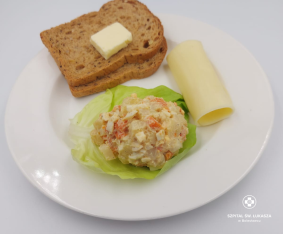 Sałatka warzywna z pieczonych warzyw 100g(7,9), ser gouda 50g (7), sałata masłowa 20g, chleb graham 3 kromki (1), herbata 200ml Podsumowanie wartości odżywczych Energia: 2304kcal, Białko: 91g, Tłuszcze” 104g, Węglowodany: 260gEnergia: 2304kcal, Białko: 91g, Tłuszcze” 104g, Węglowodany: 260gEnergia: 2304kcal, Białko: 91g, Tłuszcze” 104g, Węglowodany: 260gEnergia: 2250kcal, Białko: 90g, Tłuszcze” 102g, Węglowodany: 260gPosiłkiDieta podstawowa Dieta lekkostrawna Dieta lekkostrawna z ograniczeniem węglowodanów łatwoprzyswajalnych Dieta lekkostrawna  z ograniczeniem tłuszczów nasyconych ŚniadaniePaprykarz szczeciński 80g (4,9), ser Edamski 40g (7), ogórek 50g, bułka pszenna (1), herbata 200ml 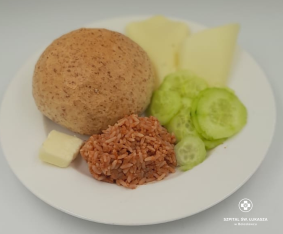 Paprykarz szczeciński 80g (4,9), ser Edamski 40g (7), ogórek 50g, bułka pszenna (1), herbata 200ml Paprykarz szczeciński 80g (4,9), ser Edamski 40g (7), ogórek 50g, bułka graham (1), herbata 200ml 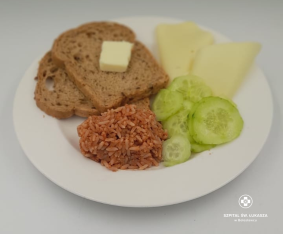 Paprykarz szczeciński 80g (4,9), ser Edamski 40g (7), ogórek 50g, bułka pszenna (1), herbata 200ml ObiadBulion wołowo-drobiowy z makaronem 450 ml (1,3,7,9)Ziemniaki z koperkiem 150gKotlet schabowy 120g (1,3,7)Mizeria 150g (7)Kompot 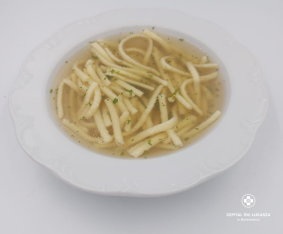 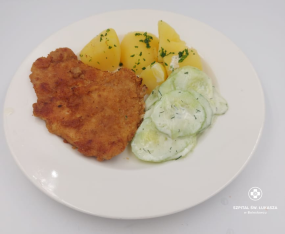 Bulion wołowo-drobiowy z makaronem 450 ml (1,3,7,9)Ziemniaki z koperkiem 150gKotlet schabowy 120g (1,3,7)Mizeria 150g (7)Kompot Bulion wołowo-drobiowy z makaronem 450 ml (1,3,7,9)Ziemniaki z koperkiem 150gKotlet schabowy 120g (1,3,7)Mizeria 150g (7)Kompot Bulion wołowo-drobiowy z  makaronem 450ml (1,3,7,9)Kasza jęczmienna 150g, Kotlety z kalafiora 200g, Sos cukiniowy 50g (1,7), Mizeria 140g (7)Kompot 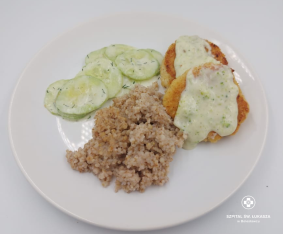 KolacjaHummus z dyni hokkaido i ciecierzycy 120g, ogórek 50g, , masło 20g(7), ser emmentaler 50g, , chleb pszenny 3 kromki (1), herbata 200ml 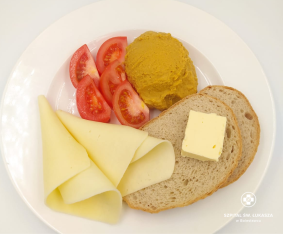 Hummus z dyni hokkaido i ciecierzycy 120g, ogórek 50g, masło 20g(7), ser emmentaler 50g, , chleb pszenny 3 kromki (1), herbata 200ml Hummus z dyni hokkaido i ciecierzycy 120g, ogórek 50g, ser emmentaler 50g, ,  masło 20g(7), chleb graham 3 kromki (1), herbata 200ml 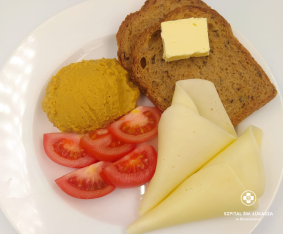 Hummus z dyni hokkaido i ciecierzycy 120g, ogórek 50g, ser emmentaler 50g, ,,masło 20g(7), chleb pszenny 3 kromki (1), herbata 200ml Podsumowanie wartości odżywczych Energia: 2644kcal, Białka: 114g, Tłuszcze: 110g, Węglowodany: 315gEnergia: 2644kcal, Białka: 114g, Tłuszcze: 110g, Węglowodany: 315gEnergia: 2644kcal, Białka: 114g, Tłuszcze: 110g, Węglowodany: 315gEnwegia: 2450kcal, Białka: 126g, Tłuszcze: 90g, Węglowodany: 290g 